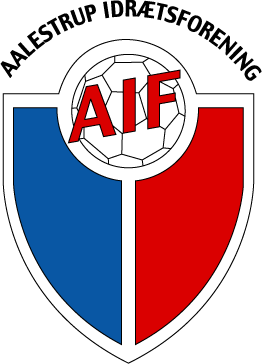 Dagsorden til generalforsamling torsdag den 14.03.2024 i Aalestrup Idrætscenter kl. 19.00Valg af dirigentBestyrelsens beretningForelæggelse af det reviderede regnskabIndkomne forslag (Forslag der ønskes forelagt generalforsamlingen til vedtagelse, skal være tilgået foreningen på  sekretaer.aif@gmail.com senest 8 dage før generalforsamlingen.)Valg af bestyrelsesmedlemmerValg af 2 revisorerKåring af årets leder / træner i AIFEventueltAnne Stenberg Sekretaer.aif@gmail.com